Aanmeldingsformulier Commissie Reizen Drenthe																				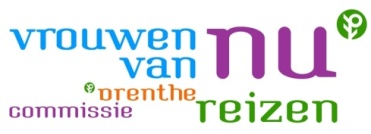 Bestemming:	5 daagse stedenreis RomePeriode:  vertrek 31 oktober t/m 4 november 2018 Reissom: € 785,-- (half pension) bij 25 pers. of meer (prijswijzigingen voorbehouden) Toeslag 1 pers. kamer: € 79,--Persoonlijke gegevens deelneemster:	Achternaam			:…………………………Voornaam(-en):……………………...	Naam volgens paspoort	:……………………………………………………………………………	Roepnaam			:…………………………………………………………………………..	Straat en nummer	  	:…………………………………………………………………………..	Postcode en woonplaats	:………………………………………………………………...........	Telefoonnummer(s)	:…………………………………………………………………………..	Mobielnummer (op reis)	:…………………………………………………………………………..	E-Mail 		  	:…………………………………………………………………………..	Geboortedatum	 	:………………………………………………………………………….	IBAN/Bank/Gironummer	:………….………………………. ……………………………………	Lid afd. Vrouwen van Nu	:…………………………………….lidnr:     …………………..	Dieet/preferentie/bijzonderheden :……………………………………………………………..Wenst kamer:	□  	Eenpersoonskamer	□	Tweepersoonskamer, nog geen partner	□	Tweepersoonskamer, samen met:…………………………………………………….SOS Contactadres/thuisblijvers:	Naam			 	:……………………………………………………………………………	Straat en huisnummer	:………………………………………………………………............	Postcode en plaats	  :…………………………….................................................	Telefoonnummers	  :………………………………………………………………………………………Verzekeringen:_   Wij adviseren u als deelnemer om een annuleringsverzekering af te sluiten._   Een reisverzekering is verplicht.Uw gegevens hiervan zijn:Annuleringsverzekering Maatschappij	:……………………….polisnr.:………………….Reisverzekering Maatschappij		:……………………….polisnr.:………………….Ziektekostenverzekering Maatschappij	:……………………….polisnr.:………………….Telefoonnummer Alarm Service		:…………………………………………………...Paspoortnummer				:…………………………………………………...Paspoort geldig tot				:…………………………………………………...Opstapplaats:				Assen*				Meppel*(*omcirkelen wat van toepassing is)U bent ingeschreven, als het volledig ingevulde inschrijfformulier is ontvangen. Een factuur voor de reis ontvangt u van Sophus Travel.Ondergetekende gaat akkoord met de aangehechte reisvoorwaarden van de Commissie Reizen Drenthe.								       ( Deze reis is onder verantwoordelijkheid van Sophus Travel)Datum: 						Handtekening:………………………………….			………………………………………..Inschrijfformulier + kopie paspoort sturen naar:Aly KrolSchapendrift 42								9411 BT BEILENtel.: 0593 526722mail: alykrol@hotmail.com